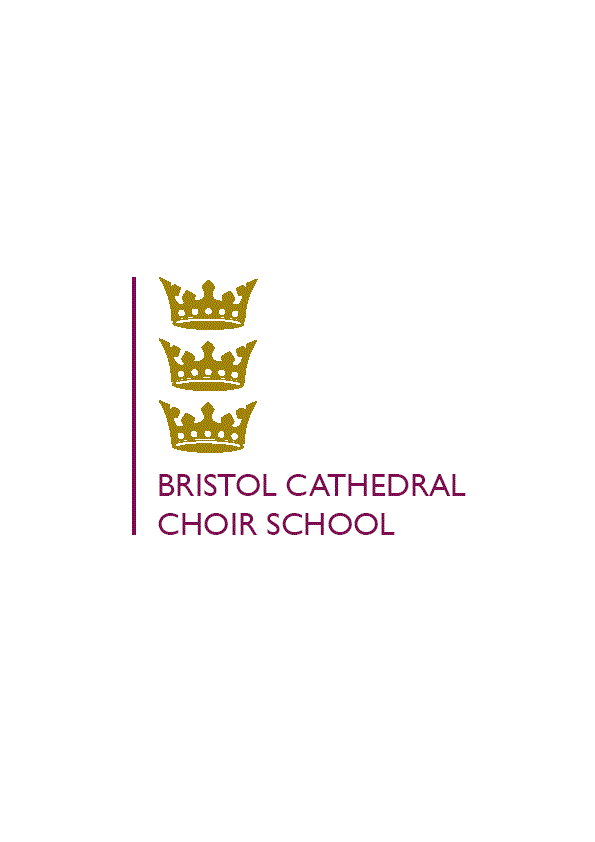            16-19 Student Bursary: ‘Use of Bursary’ formDear applicant, Now that your application for student bursary has been successful, we need to agree how best to use your award. The aim is to support your education; there are many ways that the student bursary can do this. Please look at the list below and rank each item in order of preference:If you prioritised ‘Other’, then please detail what you mean in the space below: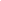 Having discussed the above priorities with a member of the 6th form leadership team, please detail your payment plan in the table below:Please remember that there are performance criteria set by the academy that you must meet to ensure you receive the bursary payments throughout the year. These are set out below. If you have any concerns about them, please raise this in the meeting:Achieving at least 93.5% attendance in the period prior to the payment Achieving 100% exam attendance in the period prior to the paymentAttending all registrations and supervised study sessionsSubmitting all assignments on time and behaving according to BCCS Code of Conduct.Finally, having agreed the plan for the year ahead and reviewed the school performance criteria, please be aware that if you require any help with budgeting or finance during the year, we are available to support you: please come and see us.Kind regards,Sixth Form LeadershipBristol Cathedral Choir SchoolItemPriority Transport costs (e.g. bus pass etc)Textbooks for subjectsTripsEquipment (e.g. folders, pens etc)Revision guidesOtherDateAmountTo be used for...? Tbc - Payment 1Tbc - Payment 2Tbc - Payment 3Tbc - Payment 4Tbc - Payment 5